Филиал ОАО «Концерн Росэнергоатом» «Балаковская атомная станция»(Балаковская АЭС)ТЕХНИЧЕСКОЕ ЗАДАНИЕна поставку клапанов регулирующих с пневматическим мембранным исполнительным механизмом (для системы технической воды ответственных потребителей) для энергоблоков №1,3 (М-1608)№ ПТО КС-4-09/39  от 30.05.2014.Техническое заданиена поставку клапанов: регулирующих с пневматическим мембранным исполнительным механизмом для  энергоблоков №1,3СОДЕРЖАНИЕРАЗДЕЛ 1. ПЕРЕЧЕНЬ ТОВАРОВ И ОБЩИХ ТРЕБОВАНИЙРАЗДЕЛ 2. СВЕДЕНИЯ О НОВИЗНЕРАЗДЕЛ 3. ТРЕБОВАНИЯ К МАРКИРОВКЕРАЗДЕЛ 4. ТРЕБОВАНИЯ К УПАКОВКЕРАЗДЕЛ 5. ТРЕБОВАНИЯ ПО ПРАВИЛАМ СДАЧИ И ПРИЕМКИПодраздел 5.1 Порядок сдачи и приемкиПодраздел 5.2 Требования по передаче заказчику технических и иных документовПодраздел 5.3 Комплект поставкиРАЗДЕЛ 6. ТРЕБОВАНИЯ К ТРАНСПОРТИРОВАНИЮРАЗДЕЛ 7. ТРЕБОВАНИЯ К ХРАНЕНИЮРАЗДЕЛ 8. ТРЕБОВАНИЯ К ОБСЛУЖИВАНИЮРАЗДЕЛ 9. ЭКОЛОГИЧЕСКИЕ ТРЕБОВАНИЯРАЗДЕЛ 10. ТРЕБОВАНИЯ ПО БЕЗОПАСНОСТИРАЗДЕЛ 11. ТРЕБОВАНИЯ К КАЧЕСТВУРАЗДЕЛ 12. ТЕХНИЧЕСКОЕ СОПРОВОЖДЕНИЕ ГРУПП ТОВАРОВ, ЗА ИСКЛЮЧЕНИЕМ НЕСТАНДАРТНОГО ОБОРУДОВАНИЯРАЗДЕЛ 13. ДОПОЛНИТЕЛЬНЫЕ (ИНЫЕ) ТРЕБОВАНИЯРАЗДЕЛ 14. ТРЕБОВАНИЕ К ФОРМЕ ПРЕДСТАВЛЯЕМОЙ ИНФОРМАЦИИРАЗДЕЛ 15. ПЕРЕЧЕНЬ ПРИНЯТЫХ СОКРАЩЕНИЙРАЗДЕЛ 16. ПЕРЕЧЕНЬ ПРИЛОЖЕНИЙРАЗДЕЛ 1. ПЕРЕЧЕНЬ ТОВАРОВ И ОБЩИХ ТРЕБОВАНИЙНачальник ПТО КС	В.Н. СусликовНачальник ОИТПЭ	Д.Ю. КузнецовНачальник РЦ-1	С.Д. ШевченкоНачальник РЦ-2	С.А. ДорофеевГлавный специалист УКС	В.М. Янклович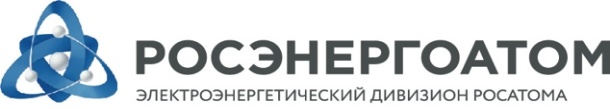 Открытое акционерное общество 
«Российский концерн по производству электрической 
и тепловой энергии на атомных станциях» (ОАО «Концерн Росэнергоатом»)Открытое акционерное общество 
«Российский концерн по производству электрической 
и тепловой энергии на атомных станциях» (ОАО «Концерн Росэнергоатом»)№НаименованиеОсновные технические характеристики товараКласс безопасности/категория сейсмостойкостиКол-во /шт.Срок поставки Заказчик/Грузополучатель – Балаковская АЭС1234561Клапан регулирующий КСА 65016-200(аналог или эквивалент)- Диаметр условный (Ду) 200;- Давление условное (Ру) 1,6МПа (16 кгс/см2);- Классификационное обозначение  по НП-068-05   2ВIIIс;- Относится к группе «В» по ПНАЭГ-7-008-89- Рабочая среда – техническая вода;- Температура рабочей среды не более 70°С;- Пропускная способность Кvy-1000м3/ч;- Изготовление - патрубки под приварку;- Присоединение к трубопроводу фланцевое;-  Поставка с комплектом присоединительных и ответных фланцев;- Материал корпуса клапана углеродистая сталь;- присоединительная длина не более, не менее 600 мм;  - Высота общая -  не более 1672мм, высота от оси – не более 1299 мм;- Масса не более 210 кг;- Управление: пневматическим мембранным исполнительным механизмом прямого действия МИМ 500-112-185031 с верхним ручным дублером; - Класс безопасности 2О по НП-001-97;- Категория сейсмостойкости I;- Климатическое исполнение УХЛ.* Исходные технические требования Балаковской АЭС (ИТТ) 210015.1202532.00002.710ВД.ТТ1 для блока 2 (применимы для блоков 1,3 Балаковской АЭС)*2О/ I66Срок поставки:10.10.2015УКС (РО) блок 1, М-0001608 15.03.2016УКС (РО) блок 3, М-0001608 Срок гарантии:Гарантийный срок не менее 36 месяцев со дня выдачи подтверждения о поставке (или со дня перевоза через границу - при импорте), в том числе не менее 24 месяцев со дня ввода в эксплуатацию.Срок гарантии:Гарантийный срок не менее 36 месяцев со дня выдачи подтверждения о поставке (или со дня перевоза через границу - при импорте), в том числе не менее 24 месяцев со дня ввода в эксплуатацию.Срок гарантии:Гарантийный срок не менее 36 месяцев со дня выдачи подтверждения о поставке (или со дня перевоза через границу - при импорте), в том числе не менее 24 месяцев со дня ввода в эксплуатацию.Срок гарантии:Гарантийный срок не менее 36 месяцев со дня выдачи подтверждения о поставке (или со дня перевоза через границу - при импорте), в том числе не менее 24 месяцев со дня ввода в эксплуатацию.Срок гарантии:Гарантийный срок не менее 36 месяцев со дня выдачи подтверждения о поставке (или со дня перевоза через границу - при импорте), в том числе не менее 24 месяцев со дня ввода в эксплуатацию.Срок гарантии:Гарантийный срок не менее 36 месяцев со дня выдачи подтверждения о поставке (или со дня перевоза через границу - при импорте), в том числе не менее 24 месяцев со дня ввода в эксплуатацию.Класс безопасности по ПНАЭ Г-01-011–97 (ОПБ 88/97, НП-001-97), классификационное обозначение арматуры по НП-068-05, категория сейсмостойкости  по НП-031-01, категория сварных соединений по ПНАЭ Г-7-009-89, требования к материалам по ПНАЭ Г-7-008-89 с изм.2, климатическое исполнение по ГОСТ 15150-69. Параметры окружающей среды в соответствии с Таблицей 3 НП-068-05.Класс безопасности по ПНАЭ Г-01-011–97 (ОПБ 88/97, НП-001-97), классификационное обозначение арматуры по НП-068-05, категория сейсмостойкости  по НП-031-01, категория сварных соединений по ПНАЭ Г-7-009-89, требования к материалам по ПНАЭ Г-7-008-89 с изм.2, климатическое исполнение по ГОСТ 15150-69. Параметры окружающей среды в соответствии с Таблицей 3 НП-068-05.Класс безопасности по ПНАЭ Г-01-011–97 (ОПБ 88/97, НП-001-97), классификационное обозначение арматуры по НП-068-05, категория сейсмостойкости  по НП-031-01, категория сварных соединений по ПНАЭ Г-7-009-89, требования к материалам по ПНАЭ Г-7-008-89 с изм.2, климатическое исполнение по ГОСТ 15150-69. Параметры окружающей среды в соответствии с Таблицей 3 НП-068-05.Класс безопасности по ПНАЭ Г-01-011–97 (ОПБ 88/97, НП-001-97), классификационное обозначение арматуры по НП-068-05, категория сейсмостойкости  по НП-031-01, категория сварных соединений по ПНАЭ Г-7-009-89, требования к материалам по ПНАЭ Г-7-008-89 с изм.2, климатическое исполнение по ГОСТ 15150-69. Параметры окружающей среды в соответствии с Таблицей 3 НП-068-05.Класс безопасности по ПНАЭ Г-01-011–97 (ОПБ 88/97, НП-001-97), классификационное обозначение арматуры по НП-068-05, категория сейсмостойкости  по НП-031-01, категория сварных соединений по ПНАЭ Г-7-009-89, требования к материалам по ПНАЭ Г-7-008-89 с изм.2, климатическое исполнение по ГОСТ 15150-69. Параметры окружающей среды в соответствии с Таблицей 3 НП-068-05.Класс безопасности по ПНАЭ Г-01-011–97 (ОПБ 88/97, НП-001-97), классификационное обозначение арматуры по НП-068-05, категория сейсмостойкости  по НП-031-01, категория сварных соединений по ПНАЭ Г-7-009-89, требования к материалам по ПНАЭ Г-7-008-89 с изм.2, климатическое исполнение по ГОСТ 15150-69. Параметры окружающей среды в соответствии с Таблицей 3 НП-068-05.*Исходные технические требования (ИТТ) 210015.1202532.00002.710ВД.ТТ1 – прилагаются. Раздел 17 ИТТ, название читать в следующей редакции: «Перечень документации, предоставляемой при поставке продукции».*Исходные технические требования (ИТТ) 210015.1202532.00002.710ВД.ТТ1 – прилагаются. Раздел 17 ИТТ, название читать в следующей редакции: «Перечень документации, предоставляемой при поставке продукции».*Исходные технические требования (ИТТ) 210015.1202532.00002.710ВД.ТТ1 – прилагаются. Раздел 17 ИТТ, название читать в следующей редакции: «Перечень документации, предоставляемой при поставке продукции».*Исходные технические требования (ИТТ) 210015.1202532.00002.710ВД.ТТ1 – прилагаются. Раздел 17 ИТТ, название читать в следующей редакции: «Перечень документации, предоставляемой при поставке продукции».*Исходные технические требования (ИТТ) 210015.1202532.00002.710ВД.ТТ1 – прилагаются. Раздел 17 ИТТ, название читать в следующей редакции: «Перечень документации, предоставляемой при поставке продукции».*Исходные технические требования (ИТТ) 210015.1202532.00002.710ВД.ТТ1 – прилагаются. Раздел 17 ИТТ, название читать в следующей редакции: «Перечень документации, предоставляемой при поставке продукции».Участник процедуры закупки должен принять во внимание, что ссылки в документации процедуры закупки на товарные знаки, знаки обслуживания, фирменные наименования, патенты, полезные модели, промышленные образцы, наименование места происхождения товара или наименование производителя, носят лишь рекомендательный, а не обязательный характер. Участник процедуры закупки может представить в своей заявке на участие в процедуре закупки иные товарные знаки, знаки обслуживания, фирменные наименования, патенты, полезные модели, промышленные образцы, места происхождения товара или производители, при условии:- что произведенные замены совместимы между собой, по существу равноценны (аналог или эквивалент) или превосходят по качеству указанную продукцию, т.е. что предложенная замена (аналог или эквивалент) имеет одинаковые функциональные свойства, технические характеристики,  присоединительные размеры, указанные в Разделе 1 Технического задания; - что участник процедуры закупки предоставит в составе заявки технические условия (ТУ, проект ТУ) на изготовление предлагаемой к поставке продукции (либо выдержки из ТУ, которые должны содержать: назначение, технические данные и характеристики, присоединительные размеры, устройство и принцип действия, требования безопасности, требования к составным частям, сборке).Участник процедуры закупки должен принять во внимание, что ссылки в документации процедуры закупки на товарные знаки, знаки обслуживания, фирменные наименования, патенты, полезные модели, промышленные образцы, наименование места происхождения товара или наименование производителя, носят лишь рекомендательный, а не обязательный характер. Участник процедуры закупки может представить в своей заявке на участие в процедуре закупки иные товарные знаки, знаки обслуживания, фирменные наименования, патенты, полезные модели, промышленные образцы, места происхождения товара или производители, при условии:- что произведенные замены совместимы между собой, по существу равноценны (аналог или эквивалент) или превосходят по качеству указанную продукцию, т.е. что предложенная замена (аналог или эквивалент) имеет одинаковые функциональные свойства, технические характеристики,  присоединительные размеры, указанные в Разделе 1 Технического задания; - что участник процедуры закупки предоставит в составе заявки технические условия (ТУ, проект ТУ) на изготовление предлагаемой к поставке продукции (либо выдержки из ТУ, которые должны содержать: назначение, технические данные и характеристики, присоединительные размеры, устройство и принцип действия, требования безопасности, требования к составным частям, сборке).Участник процедуры закупки должен принять во внимание, что ссылки в документации процедуры закупки на товарные знаки, знаки обслуживания, фирменные наименования, патенты, полезные модели, промышленные образцы, наименование места происхождения товара или наименование производителя, носят лишь рекомендательный, а не обязательный характер. Участник процедуры закупки может представить в своей заявке на участие в процедуре закупки иные товарные знаки, знаки обслуживания, фирменные наименования, патенты, полезные модели, промышленные образцы, места происхождения товара или производители, при условии:- что произведенные замены совместимы между собой, по существу равноценны (аналог или эквивалент) или превосходят по качеству указанную продукцию, т.е. что предложенная замена (аналог или эквивалент) имеет одинаковые функциональные свойства, технические характеристики,  присоединительные размеры, указанные в Разделе 1 Технического задания; - что участник процедуры закупки предоставит в составе заявки технические условия (ТУ, проект ТУ) на изготовление предлагаемой к поставке продукции (либо выдержки из ТУ, которые должны содержать: назначение, технические данные и характеристики, присоединительные размеры, устройство и принцип действия, требования безопасности, требования к составным частям, сборке).Участник процедуры закупки должен принять во внимание, что ссылки в документации процедуры закупки на товарные знаки, знаки обслуживания, фирменные наименования, патенты, полезные модели, промышленные образцы, наименование места происхождения товара или наименование производителя, носят лишь рекомендательный, а не обязательный характер. Участник процедуры закупки может представить в своей заявке на участие в процедуре закупки иные товарные знаки, знаки обслуживания, фирменные наименования, патенты, полезные модели, промышленные образцы, места происхождения товара или производители, при условии:- что произведенные замены совместимы между собой, по существу равноценны (аналог или эквивалент) или превосходят по качеству указанную продукцию, т.е. что предложенная замена (аналог или эквивалент) имеет одинаковые функциональные свойства, технические характеристики,  присоединительные размеры, указанные в Разделе 1 Технического задания; - что участник процедуры закупки предоставит в составе заявки технические условия (ТУ, проект ТУ) на изготовление предлагаемой к поставке продукции (либо выдержки из ТУ, которые должны содержать: назначение, технические данные и характеристики, присоединительные размеры, устройство и принцип действия, требования безопасности, требования к составным частям, сборке).Участник процедуры закупки должен принять во внимание, что ссылки в документации процедуры закупки на товарные знаки, знаки обслуживания, фирменные наименования, патенты, полезные модели, промышленные образцы, наименование места происхождения товара или наименование производителя, носят лишь рекомендательный, а не обязательный характер. Участник процедуры закупки может представить в своей заявке на участие в процедуре закупки иные товарные знаки, знаки обслуживания, фирменные наименования, патенты, полезные модели, промышленные образцы, места происхождения товара или производители, при условии:- что произведенные замены совместимы между собой, по существу равноценны (аналог или эквивалент) или превосходят по качеству указанную продукцию, т.е. что предложенная замена (аналог или эквивалент) имеет одинаковые функциональные свойства, технические характеристики,  присоединительные размеры, указанные в Разделе 1 Технического задания; - что участник процедуры закупки предоставит в составе заявки технические условия (ТУ, проект ТУ) на изготовление предлагаемой к поставке продукции (либо выдержки из ТУ, которые должны содержать: назначение, технические данные и характеристики, присоединительные размеры, устройство и принцип действия, требования безопасности, требования к составным частям, сборке).Участник процедуры закупки должен принять во внимание, что ссылки в документации процедуры закупки на товарные знаки, знаки обслуживания, фирменные наименования, патенты, полезные модели, промышленные образцы, наименование места происхождения товара или наименование производителя, носят лишь рекомендательный, а не обязательный характер. Участник процедуры закупки может представить в своей заявке на участие в процедуре закупки иные товарные знаки, знаки обслуживания, фирменные наименования, патенты, полезные модели, промышленные образцы, места происхождения товара или производители, при условии:- что произведенные замены совместимы между собой, по существу равноценны (аналог или эквивалент) или превосходят по качеству указанную продукцию, т.е. что предложенная замена (аналог или эквивалент) имеет одинаковые функциональные свойства, технические характеристики,  присоединительные размеры, указанные в Разделе 1 Технического задания; - что участник процедуры закупки предоставит в составе заявки технические условия (ТУ, проект ТУ) на изготовление предлагаемой к поставке продукции (либо выдержки из ТУ, которые должны содержать: назначение, технические данные и характеристики, присоединительные размеры, устройство и принцип действия, требования безопасности, требования к составным частям, сборке).РАЗДЕЛ 2. СВЕДЕНИЯ О НОВИЗНЕПоставляемая продукция должна быть новой (не бывшей в эксплуатации), не допускается поставка выставочных образцов, а также продукции, собранной из восстановленных узлов и агрегатов, неиспользованной, не иметь дефектов, связанных с конструкцией, материалами или функционированием при штатном использовании поставленной продукции.2.1. Код ОКПкод ОКП 37 42РАЗДЕЛ 3. ТРЕБОВАНИЯ К МАРКИРОВКЕТребования по маркировке и консервации в соответствии с требованиями п.3.7.
 НП-068-05РАЗДЕЛ 4. ТРЕБОВАНИЯ К УПАКОВКЕТребования к упаковке в соответствии с п.3.7. НП-068-05.Оборудование поставляется в пригодной для транспортировки упаковке, которая может защитить его от воздействия внешних условий, таких как вода, пыль и т.п., в соответствии с ГОСТ 26653-90.Упаковка должна обеспечивать полную сохранность оборудования на весь срок его транспортировки с учетом перегрузок и длительного хранения. Дополнительные обозначения должны быть нанесены согласно ГОСТ 14192-96.Поставщик несет ответственность за ненадлежащую упаковку, не обеспечивающую сохранность продукции при её хранении и транспортировки до Покупателя.РАЗДЕЛ 5. ТРЕБОВАНИЯ ПО ПРАВИЛАМ СДАЧИ И ПРИЕМКИПодраздел 5.1 Порядок сдачи и приемкиПриемка Продукции, отгруженной в таре (упаковке), по количеству тарных мест осуществляется Грузополучателем в момент её передачи от Поставщика к Покупателю на складе Грузополучателя.  При обнаружении в результате приемки Продукции недостачи, некомплектности, отступлений от требований конструкторской и технологической документации (несоответствий) и/или при обнаружении несоответствий Продукции при монтаже, наладке и эксплуатации в период гарантийного срока обязательным является составление Акта о выявленных несоответствиях. Вызов представителя Поставщика, а для входного контроля Продукции 1, 2, 3 кл. безопасности и представителя Уполномоченной организации для участия в подписании такого Акта обязателен.Подраздел 5.2 Требования по передаче заказчику технических и иных документов при поставке товаров- Паспорт на клапан регулирующий (на каждое изделие), оформленный в соответствии с НП-068-05, заверенный ОТК завода-изготовителя; -  План качества на клапан регулирующий;-  Лицензия Ростехнадзора на право изготовления оборудования для атомных станций;- Сертификат соответствия согласно Постановлению Правительства РФ №982 от 01.12.2009.;- Решение о применении импортного оборудования (комплектующих изделий, запасных частей, заготовок, полуфабрикатов, сварочных (наплавочных материалов, крепежа)), в соответствии с требованиями РД-03-36-2002 и РД ЭО 1.1.2.01.0958-2014 (при поставке продукции импортного производства);- Технические условия (ТУ) на клапан регулирующий; - ПОК (Р) - программа обеспечения качества при разработке оборудования, изделий и систем, важных для безопасности АЭС – для организаций-разработчиков оборудования, изделий и систем, важных для безопасности АЭС;- ПОК (И) - программа обеспечения качества при изготовлении оборудования, изделий и систем, важных для безопасности АЭС – для организаций-изготовителей оборудования, изделий и систем, важных для безопасности АЭС;- Расчет на прочность корпуса и корпусных деталей клапана регулирующего, выполненных в соответствии с ПНАЭ Г-7-002-86;- Расчёт гидравлический регулирующего клапана;- Расчет надежности клапана регулирующего;- Расчет (выписка из расчета) на сейсмопрочность регулирующего клапана;- Акты с результатами проведенных испытаний регулирующих клапанов (кроме приемо-сдаточных) (согласно требованию НП-068, п. 3.5.8.);- Руководство по эксплуатации клапана регулирующего, с указаниями по ремонту (вобъеме ГОСТ 2.602-2013);- Отчеты о несоответствиях (при наличии);- Габаритный чертеж клапана регулирующего (в соответствии 
СТО 1.1.1.01.001-0890-2013);- Сборочный чертеж клапана регулирующего со спецификацией;- Сборочный чертеж корпуса клапана регулирующего со спецификацией;- Чертежи быстроизнашивающихся и корпусных деталей;- Паспорт на МИМ (механизм исполнительный пневматический мембранный);- Технические условия на МИМ (механизмы исполнительные пневматические мембранные);- Руководство по монтажу, наладке, эксплуатации и техническому обслуживанию на МИМ (механизмы исполнительные пневматические мембранные);- Ведомость запасных частей;- Упаковочный лист. Документы, удостоверяющие качество продукции: Паспорт на клапан регулирующий, заверенный ОТК завода-изготовителя и ПК предоставляются в подлиннике, сертификат соответствия в копии, заверенной нотариусом или органом, выдавшим документ о качестве.Подраздел 5.3 Комплект поставки- Клапан регулирующий в сборе с МИМ; - Устройство, обеспечивающее контролируемый затяг шпилек; - Комплект запасных частей и смазочных (притирочных) материалов (объем комплекта определяется, исходя из 10 лет эксплуатации);- Инструмент (моментные ключи) и принадлежности для монтажа и ремонта (шлифовки уплотнительных поверхностей); - Комплект контрольных колец с одним обработанным концом для сварки контрольных проб по ПНАЭ Г-7-010-89;- Сопроводительная техническая документация в соответствии с п.5.2. настоящего ТЗ.РАЗДЕЛ 6. ТРЕБОВАНИЯ К ТРАНСПОРТИРОВАНИЮТребования по транспортировке в соответствии с п. 3.8. НП-068-05 и 
ГОСТ 26653-90.РАЗДЕЛ 7. ТРЕБОВАНИЯ К ХРАНЕНИЮТребования по хранению в соответствии с п. 3.8. НП-068-05 и ГОСТ 15150-69.  РАЗДЕЛ 8. ТРЕБОВАНИЯ К ОБСЛУЖИВАНИЮВ соответствии с руководством по эксплуатации. Арматура должна быть ремонтнопригодной.РАЗДЕЛ 9. ЭКОЛОГИЧЕСКИЕ ТРЕБОВАНИЯДолжны быть соблюдены нормативы предельно допустимых воздействий на окружающую природную среду в процессе хранения, транспортировки и использования продукции согласно действующими нормативным документам.РАЗДЕЛ 10. ТРЕБОВАНИЯ ПО БЕЗОПАСНОСТИВ соответствии с Разделом 1.РАЗДЕЛ 11. ТРЕБОВАНИЯ К КАЧЕСТВУКачество продукции должно соответствовать ТУ на изготовление данного вида арматуры и удостоверяться паспортом, оформленным в соответствии с НП-068-05, заверенным ОТК завода-изготовителя, планом качества и подтверждаться сертификатом соответствия;Классификационное обозначение  в соответствии с Разделом 1.РАЗДЕЛ 12. ТЕХНИЧЕСКОЕ СОПРОВОЖДЕНИЕ ГРУПП ТОВАРОВ, ЗА ИСКЛЮЧЕНИЕМ НЕСТАНДАРТНОГО ОБОРУДОВАНИЯНе требуется.РАЗДЕЛ 13. ДОПОЛНИТЕЛЬНЫЕ (ИНЫЕ) ТРЕБОВАНИЯВ случае применения аналога (или эквивалента), обязательным требованием является согласование ТУ с проектной организацией ОАО «Атомэнергопроект» Москва  и предоставление согласованных ТУ на Балаковскую АЭС не позднее двух месяцев с момента заключения договора. В соответствии с требованиями п. 1.2.5 ОПБ-88/97, НП-001-97 (ПНАЭ Г-01-011-97) технические решения, принимаемые для обеспечения безопасности АС, должны быть опробированы прежним опытом или испытаниями, исследованиями, опытом эксплуатации прототипов и соответствовать требованиям нормативных документов, а именно: участник процедуры закупки в составе заявки должен предоставить официальный документ об опыте эксплуатации предлагаемой к поставке в рамках данной закупки, марки клапанов регулирующих с классом безопасности 2 от эксплуатирующей организации или официальный документ о результатах испытаний либо исследований предлагаемой к поставке в рамках данной закупки марки  клапанов регулирующих с классом безопасности 2 от организации обладающей правом на данный вид деятельности.РАЗДЕЛ 14. ТРЕБОВАНИЕ К ФОРМЕ ПРЕДСТАВЛЯЕМОЙ ИНФОРМАЦИИТехническая документация на поставляемую продукцию должны быть на русском языке, на бумажных носителях, в соответствии с НП-068-05.РАЗДЕЛ 15. ПЕРЕЧЕНЬ ПРИНЯТЫХ СОКРАЩЕНИЙРАЗДЕЛ 15. ПЕРЕЧЕНЬ ПРИНЯТЫХ СОКРАЩЕНИЙРАЗДЕЛ 15. ПЕРЕЧЕНЬ ПРИНЯТЫХ СОКРАЩЕНИЙ№ п/пСокращениеРасшифровка сокращения1.0СТО 1.1.1.01.001-08902013Стандарт организации. Трубопроводная арматура для атомных электростанций.1НП-068-05Трубопроводная арматура для атомных станций. Общие технические требования2ПНАЭ Г-07-008-89Правила устройства и безопасной эксплуатации оборудования и трубопроводов атомных энергетических установок3ПНАЭ Г-7-009-89Оборудование и трубопроводы атомных энергетических установок. Сварка и наплавка. Основные положения4ОПБ 88/97, НП-001-97 (ПНАЭ Г-01-011–97)Общие положения обеспечения безопасности атомных станций5НП-031-01Нормы проектирования сейсмостойких атомных станций6ОИТ-0013-2000Система сертификации оборудования, изделий и технологий для ядерных установок, радиационных источников и пунктов хранения7РД ЭО 1.1.2.01.0958-2014Согласование технических требований и решений о применении  импортной продукции, предназначенной для использования на атомных станциях. Положение.8РД-03-36-2002Условия поставки импортного оборудования, изделий, материалов и комплектующих9ГОСТ 15150-69Исполнения для различных климатических районов.
Категории, условия эксплуатации, хранения и транспортирования в части воздействия климатических факторов внешней среды10ГОСТ 26653-90Подготовка генеральных грузов к транспортированию. Общие положения11ГОСТ 14192-96Маркировка грузов12ОТКОтдел технического контроляРАЗДЕЛ 16. ПЕРЕЧЕНЬ ПРИЛОЖЕНИЙРАЗДЕЛ 16. ПЕРЕЧЕНЬ ПРИЛОЖЕНИЙРАЗДЕЛ 16. ПЕРЕЧЕНЬ ПРИЛОЖЕНИЙ№ п/пНаименование приложенияНомер страницы1Исходные технические требования Балаковской АЭС 210015.1202532.00002.710ВД.ТТ11 - 20